 Student Government Association (SGA) Senate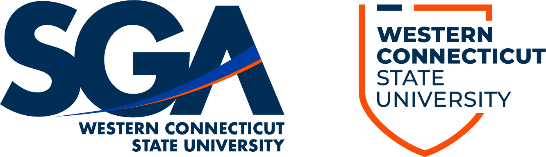 Friday, December 8th, 2023 | 1:00PM – 3:00PM ESTSC 202| Midtown CampusChair: President Azzi | sgapres@wcsu.eduAgenda Call to OrderPresident Azzi: I call this meeting to order at 1:07.Roll Call (At-Large or Academic School Seat)Vice President Gagnebin: We have quorum.Acceptance of Previous Meetings’ MinutesSenate Minutes 12/01/2023Pres. Azzi: Excellent. Are there any corrections to meeting minutes from December 1st? Are you sure? Alright, cool. They will be approved as is.
This week the pin of the week: That one is the Ukraine ribbon. For all. For the individuals here that don't know what the pin of the week tradition is. Did I start that this semester or last semester this semester? So at this at the start of every week I put 3 pins up in our office and everyone can write their name down. You don't have to be a member of SGA. You should be anybody. You just write your name under which pin you want me to wear, and usually I would wear it on my lapel during Senate. But since I don't have a suit on, it'll go right. Public CommentDaryle DennisPres. Azzi: Alright, we do have public comment. Right. So I did promise. Daryle Dennis that whenever he arrived, we would just pause the meeting. So if he arrives during, like when you guys were speaking, just finish your thought just we could finish that for the middle of the discussion, we'll finish that out. But before we move on to the next piece of business, we'll have him address the group.Executive and Advisor ReportsPresident AzziSAF ProposalPres. Azzi: Ohm. Alright, we will get into our executive and advisor reports. I'll try to make this as brief as possible, because you have appointments to do so. First, our student activity fee proposal raising the part time rate was approved. Right. Never received. Yeah. So aside from Advisor Kost entrance are activity out of the room. This so that again is roughly $50,000 that we will be getting in FY25 after I'm gone, but still it'll help out a lot. Our new members will explain that, you know, not here, not.Surplus Name ChangePres Azzi: A surplus name change. This was brought up by Advisor Murphy in our Executive Board meeting, and it was such a great idea I thought we all thought it should be implemented, which is changing the name of our surplus account to our reserve account. That way, everyone in everyone outside SGA doesn't think we have a surplus of money. They know we have a reserve fund, so we don't have to have people think like ohh you have $90,000 in surplus, you should share that. No, it's our reserve fund that we need to be careful and not really spend. So yeah, we'll work on that with the financial resolutions. So that's not my purview, but yet, men, you know, we'll talk about that again.AppointmentsPres. Azzi: And finally, appointments. So we're gonna go 1 by 1. Why? I wanna start. How about Derrick Tavares? How about we start with you? Please take the podium name major why you wanna be an SGA and then I'll take it from there please.
Derrick Tavares: Hi guys. I'm back. You know, it's really great to be back. Uh, so for those of you who don't know, my name is Derek Tavares. Once the next question Major, I'm a management major and why I wanna join the SGA. So I actually wrote a speech last night on what SGA means to me, so I just wanted to read that to you real quick. I'm gonna stand in the middle. Just I don't know to be more present, I suppose.
So Student government to me having the authority to make changes to policy, campus life and financial allocations, it is not a matter of getting approval but receiving it through mobilizing students based on fact, not fiction nor fear, but the truth, so that our concerns are heard by the many. So it's like me who have gone through so much hardship and feeling as though there were no resources to turn to Lenoir to thrive. The WCSU we're angry, but that anger stemmed from a place of resilience. Governance is about building a sturdy foundation and realizing that a house divided against itself will not sleep. It is about building a body, a collection representing all students on campus, utilizing the motions of love, anger, annoyance. But the school we all share by building collective efficacy, it is about followed through and accountability on all fronts. And it is not a body that lays dormant in the grass.
It's a body that moves through its word by careful and collective consideration, the anger, annoyance, and fear that made me leave the student Government Association is now being used to shut down inequality because for far too long I've laid dormant and I am angry and we'll go to my final breath until real change is made here at the WCSU here, and it starts with creating a truly professional and commended competitive atmosphere. Learn, learn. Learn the Student Government Association, to me, is not a place of dormancy. It's a place where business is conducted. I leave you with one final piece of wisdom. The ends justify the means so long as the means are in a place of building tension and not blinded by rationally held beliefs, but by love. Thank you.
Pres. Azzi: Thank you, Derrick. Uh. At this point, I'm going to entertain a motion to appoint Derrick Tavares to the position of Senator. Motion to appoint Derrick Tavares to the position of SenatorMoved by Sen. Rana, seconded by Sen. RomanoPres. Azzi: Excellent, alright. Uh, we don't have the. Chief Justice so, dear Sir. Diesta, can you please escort Derek out of the room and we will enter private discussion.

Alright, the as we are in private discussion, does anyone have anything they would like to bring up? Senator Romano, please Senator Romano: do we know why he left in the first place? Make sure it just doesn't happen again. Yeah, that's something I have to actually recall though, because it was almost a year ago, umm, he was he. Pres. Azzi: Yeah. The first thing that VP Gagnebin just point out he wasn't a different position. He was an executive. And without going into too much detail, I recall there being some personal concerns in his life. And he wasn't able to, you know, being a full time student, full time, SGA executive, managing personal struggles like it was just a lot. So he he decided to step back. But I think that's that. That's pretty much it actually. Yeah. Does anybody else have anything they want to comments in regards to Derek? Perhaps some of the other executives that are here that have worked with him for before. Yeah, it doesn't have to. Alright, I I will. I will talk so ohk. I'm sorry, I didn't realize you raise your hands super high insight. Senator Kappel, please.
Sen. Kappel: You're but he was always, like, very welcoming, very kind. And even like after he stepped down from the position he was in. All I remember you can stay on campus. When I was running two, he was still like always. Like very personable and caring and like outreach. And yeah, all I recall as well was that he's like personal. Umm.
Pres. Azzi: Yeah. Ohh, Senator Romano.Sen. Romano: I mean, I worked as an orientation leader with him, one that we were standing outside to be alone. Nice circle welcoming people. But but working with him is like is relatively like it.
It's it's a joy. I mean, personally I haven't had any like run Inns or anything like with him and I I've heard good things. I know his orientation leader partner, Maira. Like they they they did it. They they got like a long while, so it works for the team and also they said that they had to access the with one another. I heard, you know, complaints. So I think if that's like a like a test to like work ethic for that makes sense from what at least from like the Student like talking to perspective. So, but that's just what I know from orientation.
Pres. Azzi: OK. How is this? I will say being not only a senior but a senior member here in SGA, I can talk about the experience working with Derrick in SGA. So as a senator, there was absolutely no problems. He did become a committee chair and there were some issues with act like timing. Ohm just getting things done like on time and then of course, when he was an executive, he did have to step back because of personal things. But I recall that when we were senators together, it was he did everything that was required of him, and aside from a chairperson position, he he was pretty good. Umm but yeah, if that is all the private discussion, then please we began, initiate the vote and this our guests that can you bring it back in.
V.P. Gagnebin: OK, the vote is up. Thank you. Motion passes 6-0-0.Motion passes 6-0-0Pres. Azzi: So before we move on to the next appointment, I do wanna say, Derrick, that wasn't congratulations first of all. Why you didn't give an excellent presentation there that was very inspiring, but to the other Members, you don't have to do that. And once we get all of you. Appointed through our democratic process and you take the oath they are able to sit and vote on motions. We have. Really. Yeah, yeah, yeah.
Oh, my God, that sounds like my God, I forgot. One other thing you will have to sign a contract today. We'll, we'll get you that paperwork, but once you become appointed officially and sworn in through the oath of office, you are able to sit at these tables. So Derek, just wait a little longer. We'll get you there and the rest of you? Yeah, we'll go through the process.
So next I'll have Isabella Montero come up and explain why she thinks she'd be good fit in the SGA. Yeah.
Representative Montero: So either because so my name is Isabella Montero, my major is JLA criminology. So what I wanna join the SGA. To be honest, is something that is really an accomplished for me, because coming from another country I didn't expect to be here in the United States being a part of a government. A little government basically and also. I really would like to be part of the Community and help everybody else. I think as she is the best organization to be as uh to be like a member of the Community and be for everyone and yeah, and also I really enjoy the activities we do here and I really like how everything works. So yeah, thank you.
Pres. Azzi: So at this time, I will entertain a motion to appoint Isabel Isabella Montero to the position of senator. Alright, DSR Diesta, please escort her out. And we will enter private discussion.Motion to appoint Isabella Montero to the position of senatorMoved by Sen. Kappel, seconded by Sen. Moody

Alright, I will absolutely start because I think very vocal about my concern with representatives and I will say that Isabella has never ever been a concern as a representative. I think the first week she was in, she demonstrated so much passion and enthusiasm and even at training I think she was really, really a go getter and and trying to be involved. So I had there. There's no question in my mind that she'd be a good senator. Does anyone else have perhaps a more personal working experience with her? Senator Fleurimond.
Senator Fleurimond: So she's been. She's always never late. Always on time and she always gets her deliverables, so I think should be an amazing senator.
Pres. Azzi: Thank you, Senator Fleurimond. Any other comments? Senator Walker?
Sen. Walker: I couldn't test to her. Those guys in the best thing to cover, she was really excited to be.
Pres. Azzi: Yeah, that's great. Thank you, Senator Walker, DSR Diesta though.
DSR Diesta: Ohh, I'd also like you to test for work ethic under student relations. She has been a great component and pretty much acts as if she is a senator without the voting rights.
Pres. Azzi: Yeah, that's amazing.
Secretary Mackenzie: I also want to add to that she was one of like the only representative that was a contender for the model ward when it first started, and not that the last thing didn't require actual work, but was a little bit more involved, let's say sorry Student Director or Azure. Ohm, but it's like I think I thought that was amazing. Yeah.
Pres. Azzi: Yeah. Thank you, Secretary Mackenzie. V.P. Gagnebin.V.P. Gagnebin: I think there was a story where her and another representative at the time they knocked on the door of another representative like dorm room because they were like, where are you? You're not going to the meeting and I just think that that shows how motivated to you is.
Pres. Azzi: I am also familiar with that story and I think it was the 2nd week of school. So yeah, there's definitely a lot of passion, enthusiasm. And I could tell that Representative Montero has a lot of fun in SGA. So I think in Austin said, please DSR Diesta stuff, invite her back in and we will get the vote going.
V.P. Gagnebin: The vote is out. Motion passes 6-0-0.Motion passes 6-0-0Pres. Azzi: Alright. My friend Ian, please some of the pony of introduce yourself talk about why you wanna be in SGA. Or something.
Ian Hendrie: Hi everybody. My name's Ian. It's nice to meet you. I seem to be the only candidate that you guys don't already know. OK. Umm, but I guess I should introduce everything you should know about me. I'm a cyber security major. I am a freshman and personally I wanna join SGA because this helps people and I like helping people. This helps the most people actually and I felt like that was the right choice when I saw that SGA was coordinating the protest for the school earlier ohk I'm glad it got resolved, but I thought it was really impressive that an organization run by students is able to have such an impact to where even the President is sending out emails acknowledging me like I was like a lot more power than it's scary. But like I thought, imagine how much? How much I can do helping that?
Like, yeah, this semester I've had a really great time in one of my classes. I've been an unofficial TA and I've had a great time in study groups with other students, and they said maybe you should try to it. And I thought that would be really cool and SGA is like tutoring the whole school. Yes, and it just feels like there's so much that you can do as a student to help the community. And the best times I've had this semester, I think it's because of something that I learned actually at orientation, which was that the only way to really enjoy college is immersing yourself in the community. So if I can help community, I think that would be fantastic. So yeah, I hope that I can help out here and hope to see you guys again.
Pres. Azzi: Wow, this. Idea is to get it out of here. Please ohk out of here. Don't. Oh yeah. Uh, I'm going to entertain a motion to appoint Ian Hendrie's position of Senator Walker moves pretty seconds. All right, we're private discussion now.
I will again start. Ian was one of my orientees and I pushed him to being SGA because I saw the potential at orientation. He was or was that school of answer? School. Business. Cybersecurity. Yeah, that was a tough crowd. That was that was a. That was a tough crowd and I think we could all admit that and Ian was definitely one of the students in my group that stood out as someone that was upstanding, responsible, respectable and professional. Umm.
And he's been following up with me on SGA for for weeks. I I said, just hold on. We're going through the elections, we're going through the extensions and although he didn't meet ballot requirements, I emailed him just this week and said, hey. I'm willing to to appoint you, put you SGA, and he responded back saying hey. Unfortunately, I'm not qualified because I didn't need like valid requirements and I was like no Ian, this is a separate process. You'll be fine. Trust me. So he's definitely responsible and I think he has a good moral code. Honestly, Umm, has anybody else interacted with Ian and up to to speak to his ethic work ethic responsibility? If not then DSR Diesta, please invite in Ian Hendrie. Thank you.
V.P. Gagnebin: The vote is up. Motion passes 6-0-0.Motion passes 6-0-0Pres. Azzi: OK, I do have one more appointment, but I'm actually going to save it for new business. And there's a reason he's not here right now, and we're about to do the oath. So I'm gonna do the appointment process during new business, so we could get our new members as I understand, one of them also has to depart pretty soon. But can I have the three new senators come up to the front over here? Ohh, gonna give what you have. So can you read please line up right around here? We'll get to you in just one moment, Daryle. There you go. So you're going to raise your right hand. You're going to repeat after me and fill in where necessary?The senators take their oath of office. Pictures are taken.

So if you guys can say we'd love to have you, this can be your first official meeting. Ohm, please pick a seat at one of these tables around. They'll get you a clicker and a brief tutorial on how to vote with that. The three senators again, if you are able to stay, you are senators now, so you're able to vote in every motion in this meeting and you're able to enter discussion in any meeting. Please understand that we are a welcoming group, so feel free to disagree. But again, please be respectful and professional. Not that that was a concern in the first place. But actually, Daryle, that was perfect time. Please take the podium please.

Darryl Dennis: Good afternoon, everyone. But don't nobody, I think most of you do. They're all Dennis, assistant Dean here for student affairs. Several months ago, I noticed my retirement after 40 years at the university and I just wanted to to maybe 41 more years. It's been a great experience and that the spend a few minutes with you, it's if it's possible. It's OK. I mean to share you been my experience back here, have a graduate of the university. And my first experience getting involved in the community are being engaged would actually through the SGA, I'm back then I'm gonna date myself. Uh, we ran on the uh. Yesterday was run by classes, so the freshman class had Reps S for junior and senior class and from orientation. But we're all meeting each other for the first time. But a group of friends, will they be met? They came to me and said, hey Darrell, we think you'd be good for this. If you run both both way will support you. We want you to be our spokesman for the freshman class and I'll take it to myself. Well, we just met. Uh, and where did you see all this in me that I hadn't seen myself at least. And you know, go through high school. And I played on sports teams. I've been there, captain, but I wasn't. But that was more because you're on a team. It really was. I didn't see. Doesn't leadership loose? But I didn't see at least was like being on the SGA and so I ran. I won and then I was and then the classes.
There were seven seats per class, and then each class had a spokesperson, so I was adopted, a spokesperson to brush the glass and different experience that'd be to get involved on campus. I got bragged that was freshman of the year, freshman SGA Center of the Year, so I get a chance to go to the national SGA conference down in DC, which is a great experience. And they're so I was on the SGA through my senior year and then my senior year, I had gotten a job on campus and it was really. I was a thought that was camping the my job off campus. So being on the SGA was just was bit too much wayside just fell off of it. But there were two accounts that I had that was the SGA. That's SGA, Senator one was we had the a protest that helped save the Westside campus. They ever gonna but take us out of the contract for the Westside campus? Because when we bought it, we didn't realize how much wetlands over there. And so we were. The original plan, just so those who know the history, the original plan was to close Midtown and move and Midtown the West side and build a whole new campus there. There was also so with the wetlands, they couldn't do it, so they can only do it piece meal. That's why we came a 2 campus system. So people will be fought to wait. So we brought a have it too. Then I understand the sentiment. Now go back then it would be run into 2 campus system, then one small camper, cause where there's only there's no place to grow here. And so that's what the idea was.
But I go over the years as the the environmental laws changed, or some people might say, loosen that we were able to to build more and more over the Westside campus, and there was even talk about switching us with Fairfield Hills over in Newtown. But the community around this didn't want vertical deals. But then the center of Danbury. So that's but that would next. So that's how the idea of the two campus system started. And then the last thing is, it was interesting no matter where you are on the issue, I was on the SGA when we voted to change, we usually called the Indians and I was on the SGA when we voted to change her nickname or mascot name from the Indians to the to the Colonials. And back then, and I'm gonna do it this 197619751876, the issue was more about not being called the Indians. I don't think anybody really fully understood the history behind being a colonial. The history behind that, and so it really.
So it was interesting we actually to go back and look at articles we were actually giving praise for taking away the nickname. That's where the focus was. You know the nickname the character of the Indians and they but our concerned about the colonials was there was only good for one year because his 1976, the Bicentennial. After that, the person you know the the the connection. The colonials wasn't there anymore, and I think that's why they mascot sat dormant for so long because nobody really knew anything about it. And I don't think anybody knew about it until I said Chuck showed up and everybody ohgo, like, first of all, once it Chuck, you're right. And then we have the, you know, we had the the colonials, and so then my, they're Fast forward. I'm very prone. In fact, I'm not. I was gonna search for me to change it made from India for the colonials, but I was on the committee that changed the name from colonials to the wall. So. So for me that was accessing nice bookend to to say it built my career out, but I just wanted to say I really for me, just over the years I've been advisor to the SGA, I've been the that's one for up to the SGA.
When I was going to university Senate, I was the Senate Rep to the SGA. So I have experienced as an advisor to clubs, organizations. I have experience working with the SGA being serving on the SGA with the SGA, and I've always had a wonderful experience that's been a positive and I always appreciate it. The commitment that you have to make to being a part of this, the Committee have to make to support it and that being the voice of students, even the voice, sometimes they hold realize they need until also they say ohh man. Thank you very much and that the because you played an important role here at the university, maybe an under under under but honestly undervalue but under appreciate yeah that could be you know so. Ownership. You have the full respect and appreciation that you deserve it. Being a student leaders on campus and I just want to make a point to come before you and say you have my full respect and appreciation and wish you guys they wish you all the best of luck and I have 40 years of memories and you're part of it and thank you very much and you guys take care. Yeah. There we go.
Advisor Murphy: We we want to present you with the gift little. So in honor of of your 40 years at the university and your guidance for hundreds of probably thousands of students throughout the years, you know, one of one of the things that the what you shared with with us in this room today was, you know, you, you helped evolve us from an Indian to a colonial now to a wolf and wolves, you know, they thrive as individuals and where they thrives as packs and and we we wanna make sure that you know and you you are feel the value of the pack that you have left behind here and and while you may not be here presently all the time but we want to make sure that you know that you are always aware of through us ohk.
The SGA takes a group photo with Daryle Dennis. They wish him well as he parts.Vice President GagnebinPres. Azzi: Let's get back to it began. V.P. Gagnebin, please take the podium, please, I beg you.
V.P. Gagnebin: OK. Hey guys. Umm. I wanna say happy holidays to everyone. Good luck on your finals next week. I hope you're all studying and then one other one other thing I want to say is that stipends are done and you will get those sometime next year. Thank you. OK. That's it.
Pres. Azzi: Thank you guys. OK.Director of Finance MenState of FinancesPres. Azzi: Alright, DF Men. Show us what you got, but the evil laughing, OK?

Senate: [rhythmically chanting] Finance, Finance, Finance, Finance.DoF Men: OK, alright. But they since today's the last Senate, we're gonna be going over the state of the Finance reads as we've just been met. So this is just the agenda. So first I'm going to go over the external Budget of ours and then the internal budget and then some remarks and objectives that I have for next semester. So just so you guys don't know that number, $353,000 is what we have gotten for our fiscal year of 24 and we have broken it down to external and internal. I'm gonna be going over the external number first.
Alright, so first is our balance. So this is as of today our general allocations. We are ending with $48,000 or $48,909, so we have spent 99,000 and $16.02 as of our circle, I mean reserves, that's where reserves. We have only spent $7000, so this is our remaining balance going into next semester.
A further breakdown is for our general allocations of the $99,000 this semester only we've only spent $32,000 or so. So that means that about 67% of the expenditures that we have done came from last spring Budget or last spring budget season. Yeah. And you can see that about 4% of our 32,000 is spent on academic travel. And then the other 28% is club allocation of like that and then going into next spring semester will be going with 34% of our remaining general allocation. We spent 66. Sorry, 66% of our general allocations this semester and spring budget season.
This is what I like compared to last fiscal year, we brought our. Expenditures down by 62.7%. Yeah, you can see that as a Big Brother. We brought it quite down significantly. This is mainly due to the implement implementation of our budget caps. So tapping all clubs at $3000 ohm, including travel for clubs into that budget cap and also as we fund clubs and allocate the money, we are thinking with a very conservative mindset and we're also very thorough with our discussions during Senate. So that's all that helps to reduce our numbers.
Senator Tavares: Our point of inquiry? Uh, as that sounds weird. So is there any record on how clubs are fundraising now? Does have we seen an increase in fundraising?
DoF Men: Good question. I don't have that number personally, just cause those are the club activities that are separate from SGA. But I I think I've heard a few clubs really pushing for fundraising this semester because we've reduced on our end the number that we can give them.
OK, so this is a lot, but before during our financial resolutions you would see an ascending order of clubs by expenditures, which meant like you would show which club spent the most money. But because of our club budget caps, I've kind of put them all into groups. So basically these are all the clubs that have spent either more than $3000 within 1000 to $3000 less than $1000 and then clubs who just have not used asga funds at all. Umm, actually of that $0.00 list, I'm going to be emailing them and asking them if they do plan on using their funds for next semester. If they don't plan on using their funds for next semester or they're inactive, then we can use that money towards other things. But yeah, I don't know if I can click. Ohh, maybe I don't know. I could do that, but yeah, you can see like basically everyone has. Use the same amount of $3000. This is, I think, herpetology and audio club use closer to 1000 than like Rotaract and stuff. But yeah, of Sen. Romano: point of information. I mean, I could at least tell you that one of those clubs on that list is an active, and that's the gender and sexuality alliance. There's been thus far, I don't think any things for next semester. I mean obviously that could change, but like it's like a phantom number is that we good to know, good to.
DoF Men: So now we're moving into our internal this is so basically the balance is we have an internal budget of 200 and $5200 and we are ending the semester with about $34,672.55. So First off, since we have the operations budget, the budget is $108,000 or so and we spent about 98% of the budget and most of the most of the expenditures are due to your site opens the executive assistants and as well as the grad intern. These stipends are accounted for both this semester as well as next semester too. So don't be. Don't be scared, guys. I'm gonna. Yeah.
And then also other things like training Cathy and then SGA apparel, the President's budget is spent about 58% of it. I think only two expenditures are on there. It's just the Veterans Day lunch and then looking for.
And then we have a student relations Budget. It's about 52%, which I find is good. I would always or I personally think it's good to end the semester near the 50% mark just for the next semester, excluding the operations budget, just cause stipends are accounted for next spring and then the grad class Budget is 94%. Umm. And basically the two expenditures that take up that big amount of 36,000 is the cruise and buses. So yes, and then.
And there's a philanthropy budget you've spent over close to 40% of it, and it's been 40 supply drive. And the destress event mostly, and then travel contingency. It's just a mileage reimbursement and stuff like that and surplus only 7%. It's only been the homecoming food truck and the RIS. So some ending semester remarks and next semester objective is I like this semester. What I personally like about Senate and you know what you guys have done is you discussion of allocations this semester. I think it's been more in depth. You guys are asking very good questions. Uh. I also like the fact that we're offering more students the opportunities to travel for conferences. I think it really gives some the opportunity to network with a lot of future. I guess higher or employers and stuff like that and not the conservative mindset is helping to build our reserves, which is also good. So the objectives for next semester is continuing the RIS and FINITIVE.
You know, I know Carly was, even when we about ordering stuff, so hopefully we will get that up and running next semester, offer more academic travel, which is partially from the inactive club budgets as well. Coming back to us preparing for budget season and lastly, just be wary of department influence clubs, but more importantly be objective. So yes, you know, they may be have they might be the permit influence, but don't be that as a way to kind of I guess deny the money like just be objective. But you're paying worry if we like for the risk. Specifically, if we like want to like help or have like ideas, they just they just drive the Finance Committee. You can join the Finance Committee or I guess if you like, you can always talk to me and stuff like that. OK, I don't know where my thank you. My thank you. Thing went, but that long.
Advsr. Murphy: We have quick question. Will this computation be included in the Minutes?
Pres. Azzi: Yeah, that is from the record. Yeah. Yes.
Advsr. Murphy: And which is fine, great presentation. I would only request that we replace Cathy's name with the CSI fiscal assistant.
DoF Men: OK, I'll change it and then. Assistant director of the Thank You. Yes, if it works, I'll do the name change. Yeah, so sorry. I welcome questions. There. So for the.
Sen. Romano: The travel them for the village and it was 3000 and we've only used like 7637 is there because I know that the Budget's already made. Is there any way? Uh, like if, like we need to move like 1000 over, that makes sense. I don't know if that makes sense. DoF Men: No, I get it. Umm, I think that well, the $3000, I think I think you recommended it to me right, the 3000, I don't know how often the Fall contingency is used. So I would OK. Hopefully never, but they're just in case.
So yeah, I would. I would just talk with chat or I would talk with chat. You can see if we can pull like 1000 out and it wouldn't affect anything. Any other questions? Yeah.
Sen. Tavares: How? How is the like the remaining balance for general allocation and surplus? How is that going to delay redistributed with the following semester? Or will it just?
DoF Men: Uh, I suppose, like the question I'm trying to ask you is will that be redistributed or will it just what we append with stay where it is? So we're just going to, we're gonna continue operating as we will be operating as of like this semester until we are preparing for Spring budget season when we project a new number for next fiscal year, that's when I'm gonna be doing recalculations of like called Budget and stuff like that for the next fiscal year. But as of next semester, we're gonna continue operating as we have been this semester as well. If that's all, Yep. OK.
Pres. Azzj: Thank you DF men. That was genuinely the most impressive presentation I've ever seen. That several thank you very much. It was so detailed and professionally done, and you're not even wearing holiday for parallel, which good on you. Alright, but yeah, that was killer. Great job.
DoF Men: Thank you.Director of Student Relations DiestaPres. Azzi: DSR Diesta, do you have a report this fine Friday?
Director of Student Relations Diesta: No report.
Pres. Azzi: Excellent.Chief Justice KhanPres. Azzi: Chief Justice Khan.Advisor ReportPres. Azzi: Is there an advisor report this week?
??: No Pres. Azzi: Perfect.SGA and University Committee ReportsStudent Philanthropy – Tuesdays 1:00 p.m. - 2:00 p.m.General UpdatesPres. Azzi: Alright. Student Philanthropy give us some general updates.
Sen. Kappel: Hello everyone, pretty brief report today so. As for the destress event in beverage vouchers on which change it a little bit last minute because I was informed that there was some backup in it in the email being approved by admin to be sent out. So therefore instead I just printed the 100 vouchers in order to make sure they couldn't be, like, recopied by anyone else. I signed my name on it, put SGA chair. It already says philanthropy and said so on it, but and put the number as well. So that way no one could reproduce it.
And then I've started just like literally going around each building. I wanna make sure that each person has a fair chance obviously to get it. So for example like 50 from Midtown, 5o for westside and then like I literally went to each building and pretty much anyone I saw, I said, hey, would you like a free voucher? Surprisingly, actually, some people turned it down, which I was shocked by. So yeah, I'm gonna finish up on my side, but Midtown is totally done.
And then as just in general, we'll entropy, I will be stepping down as chair because my semester, you're my schedule a little bit even more crazy for next semester. But I've been a really great time and I'll still definitely be involved. I just won't be a bit chair anymore, so thank you all so much.
Pres. Azzi: Thank you, Senator Kappel, and thank you for serving as the chair for the week. It definitely helped a lot of students and made a big impact and you will continue to do so. So thank you.Student Relations – Thursdays 3:30 p.m. - 4:30 p.m.General UpdatesPres. Azzi: Do we have some general updates from student relations?
DSR Diesta: No general updates. I can give a report if you want.
Pres. Azzi: I thought so. Senator Romano do you have general updates?
Sen. Romano: Question actually I didn't know whether to ask under the DSR report. This one. What's this like the status or any updates on the nominal ball?
Pres. Azzi: Because that that's complicated. I could. I think I could speak to if you think you could speak to it all. DSR Diesta: The current tentative plan is to have inaugural ball as planned. There are certain circumstances, however, that final decisions cannot be made until. A strong till I'm able to get those final decisions.Vending Machine Acquisition Sub-CommitteePres. Azzi: Is there a vending machine acquisition sub committee report? Yes.
Senator Walker: Yo cool. There it is. Yes, senators and advisors. So after you know long bit of research looking at the financials again conclusion that we probably would be able to make a profit on it until long time down the line factory and maintenance costs and with our current financial state I would discourage us further toward the vending machine ohm sort of sad conclusion I know. But the current Vince is out. I feel comfortable doing that.
Pres. Azzi: Thank you, Senator Walker. OK. Well, hey, at least the research was done and we know what not to do. It's just as important as knowing what two so future centers wanna vending machine guys. Awesome finance Fridays. Woo. Ohh sorry yes that my apologies.
??: So would we have to vote to disband the committee or would you just like to keep it up soon?
Pres. Azzi: Ohk. OK, Carly automatically and yeah, Advisor Mengler: ohk no dispute. That's an ad hoc. This is a subcommittee, right? That's gonna be voted out.
Pres. Azzi: I think they only left one within the committee. Wouldn't year.
Advsr. Mengler: Yeah, like you have to vote every year for subcommittee. So continue.
Pres. Azzi: I can double check that as pretty sure I'm gonna check Carly.
Advsr. Mengler: It's one year that is not what I mean all the time.
Pres. Azzi: Well, Secretary Mackenzie, Secy. Mackenzie: so this is the point information looking at the Roberts rules CHEAT SHEET, there is a type of motion for a subcommittee disbandment that requires a thirds majority vote. So I assume that we must make a, but a Bing bada boom motion to spend letting machine very fast.
Senator Hendire asks how to use the clickers. A brief tutorial is given. There is continued debate on what to do with the Vending Machine Acquisition Sub-Committee.
Pres. Azzi: Senator Kappel.
Sen. Kappel: Since I think all of the members of student relations are here to correctly, could you just have those specific Members quote and tell you if they don't have or no?
The debate continues with back and forth from advisors and senators alike. The senate decides to move a motion to disband the sub-committee, as they voted on its creation.Sen. Walkers moves to disband the Vending Machine Acquisition Sub-CommitteeSeconded by Sen. Moody
Vote TallySen. Fleurimond – YaySen. Hendrie – YaySen. Kappel – YaySen. Moody – YaySen. Rana – YaySen. Romano – YaySen. Tavares – YaySen. Walker - NayMotion passes 7-1-0
V.P. Gagnebin: The motion passes? Pres. Azzi: OK. I know that was good. Yeah. Yeah, to me, democracy really means talking about the vending machine subcommittees distance. That's that's what the democracy. Thanks. Ever since serious, not unanimous. OK. Just.
Advsr. Leszko: Point of order for future reference, the maker of emotion cannot vote against the motion. 2nd. No. For future reference, yeah, maybe we from my talk against the most well, I wouldn't. Pres. Azzi: I would say that precedent was set with the Justice Baxter's motions that when an error occurs during the voting of emotion in the R to redo the motion. Ohh, so vice President Gagnebin, please read off the names once again.
Advisor Kost: He's milking his lesson.Vote TallySen. Fleurimond – YaySen. Hendrie – YaySen. Kappel – YaySen. Moody – YaySen. Rana – YaySen. Romano – YaySen. Tavares – YaySen. Walker - yayV.P. Gagnebin: The motion passes.Motion passes 8-0-0Vending Machine Acquisition Sub-Committee DisbandedFinance – Fridays 10:00 a.m. – 12:00 p.m.Club AllocationsMeteorology ClubPres. Azzi: Alright, Finance please.
DoF Men: OK, so we met with. I'm gonna be presenting 2 or one thing today, so you could characterize this. I'm gonna entertain or you go. I'm gonna entertain a motion to allocate $3162.75 to the meteorology club for their club budget.Motion to allocate $3,162.75 to the Meteorology Club from its Club BudgetMoved by Sen. Rana, seconded by Sen. MoodyDoF Men: OK. So Meteorology came in today for their full club budget. Was they proposing is to conference travels and I think A seem trip as well. The two conference travels. There is 2 conferences to aids like meteorology, type of experience. It would. It came in from saying that the conference was based on oh Wow, it's so hard when I don't have my wordlessly paper. But basically it's just like they were. They had interested students in attending these conferences. I think one of them both of them are in the next spring semester, one in January and then the other in March. They have. They were coming in asking for funds for the hotel cost. Uh, the registration fee? And whatnot. I believe that they were the first conference that they're going to in January. They're advisor is going, but they were not seeking any funding for the advisor hotel costs, only the costs for the students who are interested in going umm.
And then yeah, same thing for the second conference that is happening in March and then the museum was like another type of weather type of meteorology type using that students, could any student that would was interested could sign up and you go before. But yeah, they don't total amount that they requested was I think above the $3000 account, but we obviously cannot give them above their $3000. So I think the requested $5000.
So we're going to be, I'm proposing that we give them their club budget and then we can redirect them to the foundation for whatever cost that they can't cover themselves. So it's yeah discussion, I know.
Sen. Romano: Did they come up with a cap of how many students for the the museum trips or they just like? And like, do they have like the specific? Did they give you the specific pricing at least like 1 ticket from the meeting?
DoF Men: So are you talking about the the museum church? Have to get my laptop. I'll put it in the nation. Sen. Moody: The museum entrance. Correct answer the museum entrance was free.
DoF Men: Um, I think they indicated that and that it was just for the travel and the hotels to access like a few dead tracking. And then I think that they had nine or one of the. 941 of the for both CARS, 9 for both the companies and I think one was like a $90.00 registration fee. And yeah, it was kind of expensive, but I there's been way more, don't know. So.
So the first trip or the student conference is and you gonna be in Maryland in January. It's it's the American Meteorological Society advances the atmospheric and related sciences technology, applications and services for the benefit of society. That's the description, and basically what the conference offers is they get to go to different I think also workshops like you could submit your own financially forecasting type of study and then they at the conference they can like help you type of do like a test run or like a pretend that you're presenting like the forecasts in that way at the conference which is nice a lot of again networking opportunities at this conference the second conference that they're going to is in March, it's going to be in Vermont, it's called the annual Northeastern Storm Conference and it's another opportunity for students and scientists and other professionals to share and learn about the latest weather and climate research. This conference is also the longest running and largest largest student run, whether conference in the nation. So that's good.
And then the museum that they were going to is gonna be in Virginia in March as well.
Again, it's just centered around understanding the earth space, science and and whatnot.
Problem is the first like conference, academic travel. It's they do not say that they were gonna going to be presenting anything, but they're coming as a club, so this would not be coming out of academic triangle. It would be utilizing their budget for this guys. Any further questions? With that being said, then we'll move into a private vote.
V.P. Gagnebin: The vote is up. The motion passes 8-0-0.Motion passes 8-0-0
DoF Men: And I will just make an order. Have a little note that this number was was accounted for in my presentation. Just I just kind of like assumed they were the past, but it was good. That was faster than the change any numbers so, but that's all for finance.
Pres. Azzi: Thank you, DF Men.Internal Affairs – Wednesdays 12:00 p.m. - 2:00 p.m. End of Semester EvaluationsPres. Azzi: VP Gagnebin, please take the podium for end of semester evaluations.
V.P. Gagnebin: And. So yeah, this week my committee and I, we we did end of semester evaluations and most people did theirs. So yeah. Yeah. Good dog, guys. Let me super quick, super painless. Right guys. Yeah.
I just wanted to go over a few things. I'm pretty sure I just. Yeah, we got some ideas. I I might, I don't think I'm gonna be detailed at all. With what I say right now, but we're gonna be incorporating a few things into the training that we heard from you guys, a few things, some recommendations we have the Judicial Board, the structure of Senate, we had that that was pretty good. So that's good to hear.
And then Roberts rules is always something that comes up. That's something we're gonna be addressing during our executive intersession. Training, so hopefully we we come back with something just as strong as we've been doing this semester, but we'll see if we decide to pick up any new rules we do often. So we'll see. And then for contracts, those are going to be on engage. So we might have to hold off for a second just so I can figure out how to send the link or something, but they're all set up. So for new members or anyone that needs to sign a contract, you can reach out to me. Umm, I don't think Chief Justice Khan will be here today. And then one thing I wanted to mention is if you are speaking from your seat, just speak a little louder just because it's difficult for the microphone to pick up. That's that's also something we said during we had said during evaluations.
I believe that that's all I wanted to mention right now, but we're gonna incorporate a lot of the things. And umm, I like being able to sit down with everyone and see everyone's achievements, how they feel about student government. I think that's super beneficial and I hope you guys feel the same and that you guys feel good about your own accomplishments because you all should. You've all done a wonderful job this semester, so thank you and thank you to my committee. It's. I don't know who's my. Can I send them?DoF Men: Ah, I just wanna say thank you to my Committee too. I love you. You. I did everything. Thinking of my Committee.
DSR Diesta: And thank you to my Committee, all of you guys.Pres. Azzi: Ohm, I have two questions. Secretary Mackenzie, do you need me to speak louder? VP Gagnebin, will our new members be penalized for not doing their end of semester evaluations? No, no, I'm just joking around, guys. Come on, loosen up. Yeah, yeah, yeah.Elections and Outreach Committee – Fridays 4:00 p.m. - 4:30 p.m.Pres. Azzi: Alright, Ohm's elections and outreach, there's no update. Our new appointees are the update. Umm.Graduating Class Affairs – Biweekly Thursdays 11:30 a.m. - 12:30 p.m.Pres. Azzi: Graduating class affairs. Is there a final end of semester report?
Sen. Fleurimond: Yes, this last meeting last week and we decided on the possible senior gifts and raffle prizes, and if my committee members were here, I would say thank you. So hopefully recommends.Additional Committee ReportsPres. Azzi: Thank you, Senator Fleurimond. Alright. Are there any other committee reports? Senator Walker.Sen. Walker: Quick one, gen-ed. We just gonna be meeting December 18th to file them approved. Some of the new requirements.
Pres. Azzi: All right. Thank you, Senator Walker. We have no unfinished business, so we'll go right into our senator reports.
Sen. Romano: Well ohh point of information. Uh. The DEI of the new DEI officer of interview will be Sunday around 9 ish. Fortunately, like I can't make it, I have worked, but afterwards they're gonna be doing an open a public open forum and you guys all should have gotten an email about it.
Pres. Azzi: All right. Thank you, Senator Romano. I will pause, Sir. Any other additional committees? Are you sure?Unfinished BusinessNew BusinessSenator ReportsSen. FleurimondPres. Azzi: OK, now we will go to new business starting with Senator Fleurimond.
Sen. Fleurimond: For my senator report, the last few months bookings for seniors getting buses to the cruise and meeting with clubs and Finance. Also, this is the end of my term, so it was great working with you. Thank you.
Pres. Azzi: Thank you, Senator Fleurimond for your service and the SGA. Please, before you graduate, make sure you get a stole. Unless you wanna come back. So it's not OK, senator, require 10 years out attendance.Sen. KwartengSen. RanaPres. Azzi: So we'll go right to Senator Rana.
Senator Rana: So I did evaluations with internal affairs and it was nice hearing everybody's opinions about what they did and what they thought about Senate and meeting and everything. And then I can't be a senator next semester due to my class scheduling. Well, my class settings done, I'm still working on it, but I'm almost like you're not gonna be able to be ascending, but that's my important different. It's.
Pres. Azzi: Thank you, Senator Romano. I do wanna say this applies to you and hopefully other people that. This Senate time is we've it's still one of three next semester, but because a bunch of people have to leave because of time conflicts over the intersession, we're gonna see if any other time on Fridays workout. If not, then we already know, like we can stay or not. But I just want to leave that out there. So don't say your final goodbyes. Just quite yet, because you might still be able to to get that in, but thank you, Senator Romano, Senator Romano, your mother. Did I say Romano? Yeah, I meant Rana.Sen. RomanoPres. Azzi: Now it's Senator Romano.
Sen. Romano: OK umm from so I guess this last month I've really been working because then internal affairs and spirit Relations in internal affairs. Obviously, we just did our evaluations. We did our governing documents and we do every week. And the DEI search I've said that in pretty much all my committee reports, so that will be concluded soon. So we will hopefully be having a new DRI officer. So that's exciting. And to the very good candidate. And you know, last sentence? The master. So I guess that's really it for what I did.
I feel like I did a lot more at this semester and I'm really proud of myself, so thank you to everyone who has helped me sort of grow and I really appreciate it. Also, after Senate reports kind of wait itself to do a vote for the Finance Committee. Thanks.Sen. WalkerPres. Azzi: Senator Walker, please.
Sen. Walker: Uh, hey everybody. So this past month I helped out with the evaluations and being on the other side of the evaluation table was pretty eye opening. I now understand why other senators, or just me, always looks scared about that actions. But I thought I was also serving on the general education Committee, which was very eye opening to be in that process. I sort of saw some of the. I guess you could say problems with Howard. General education system is structured, most notably how the music education major every music, education, student schedule, a sort of like a House of Cards, and if they miss something, it's over. They I don't know how they do it, but every time it changes made to general education, the first question is always well, how's that music, Ed Majors? Because their schedule is so packed and that's something I like to try to fix because that's pretty scary. Umm.
In the event that you know I I know that President Azzi said that Senate time might change next year, but if it doesn't, must say being SGA, Senator, then the greatest privilege of my college career working with the smartest and most decade people I've ever met has been an amazing privilege. Just want to say thank you.
Pres. Azzi: Thank you, Senator Walker. Appreciate those words. Ohm.Meeting with Dean HayajnehPres. Azzi: Alright, I'm gonna guess that to your thing at the end. So please come up.
Sen. Kappel: So again, everyone. So I just want to give a very brief update and my last meeting with Dean Hayajneh. He's the Dean of Ancell, for our new members. In case you weren't aware, so overall, just a continuation. I've spoken to him in regards to his uh idea to create the Advisory Board. One of the suggestions I gave him was to have either himself or felt professors give a little speech in like FY first year experience classes to help promote that. And whatnot, he said. He really wants to make sure that he is a mix of students of all different backgrounds, majors, you know, academically inclined, not academically inclined and so forth because he really emphasized that he wants to hear honest candidates, candid and constructive feedback. Umm, you know? So if there's a problem or whatnot like, he greatly encourages anyone to reach out to him and let him know. Obviously, phrase that in this professional and positive wait as you can, but still he does want to care about concerns that come up.
And then in addition, I'll be working on him. Ohk I'm working on a project with him to create like a survey to send out to all students within the Ancell school to again get more feedback. Besides his the Little Advisory Board, he wants to create as well, and I believe that is all. So thank you.
Pres. Azzi: Hi, thank you, Senator Kappel. We do have two ghost items on the agenda, one of which I mentioned before, which is one final pointment. So it's sorry, could not be here. He does have a final presentation at this time, so again he wasn't able to be here, but he did kindly write a little passage that he wanted me to read out to you guys, he says. “Good afternoon.  Good afternoon everyone. My name is Abe Sari and I'm a freshman here at WCSU. I'm excited to have joined the SGA into me. All of you I'm thrilled with meeting new people, helping out, helping around with events at WCSU, and helping out anyone who needs it. Thank you to the SGA and President Michael Azzi for granting me the possibility of the senator position. I’m sorry for not being there in person, but I hope to see everyone soon.” 
At this time, I would entertain a motion to appoint Abe Sari to the position of Senator.Motion to appoint Abe Sari to the position of SenatorMoved by Sen. Romano, seconded by Sen. Kappel Pres. Azzi: Well, we're in private discussion. He's not here, so I have. Sen. Hendrie: Oh, what is interest? What's he like? Ohh sorry. Sorry. Umm can I ask how you would characterize him? Sure.
Pres. Azzi: I can. Yeah, yeah. Actually, Senator Walker, please.
Sen. Walker: That's so I actually talked to him during the elections process and I can tell you it seems like the real deal. He's very interested in that student government and he's also a freshman. And so he's just got that enthusiasm about him. And I think it brings something.
Pres. Azzi: Senator Romano, Sen. Romano: feel you also fills all of the election requirement.
Pres. Azzi: It did. So that's also a good. Umm, I don't know him personally, but I based on the what he has just said. I think a good asset from him is the fact that he is a freshman and so he does have time to grow within the organization. EP gagnebin.
V.P. Gagnebin: Ohh, I'd also like to mention he was in the office this morning because he couldn't make the Senate time and he just wanted to come before and then he wrote that little message. So I think that shows that he's dedicated. Yeah, I don't know him personally, but he made the ballot and he I think being and being in the office this morning despite not being able to be at Senate to introduce himself and make himself known as someone who's interested in that shade is a very good sign. And he definitely seem. Well spoken and. Passionate about helping people.  And initiate it was so the vote is up. The motion passes 800.
Pres. Azzi: Congrats again. Alright, perfect me one.
Pres. Azzi: OK, the Phantom point on the agenda is committee appointments are we do have to do that at least for intersession. So at this time, is there anyone interested in being on intersession Senate? Ohh ohk ohk. I think I've seen that in a while, all right. Senator Rana, you have a question?
Sen. Rana: Inspection.
Pres. Azzi: Ohh sure. Yeah, I'll explain her session. Set it intersession Senate is a committee of four to six senators that needs over the intersession, so that is both the winter intersession and the summer intersession. We appoint those differently, though, so this is just for the winter. That's that Committee acts as Senate during the intercession, so they'll deal with business that happens. So like if there's Finance that needs to be voted through, governing documents changes, we will meet over the intersession how I've done it in the past, if I've had at least one meeting last winter, I did have one. I believe. Uh, possibly 2, but it's virtual.
There's no dress code. It's pretty relaxed and they're usually not more than like an hour, and I also have given like at least a week or more of notice before each of those meetings. Unless it has been a real emergency, which I don't think has happened with intersession sooner. Umm. Under my ministration. Yeah, that's that's pretty much what intersession settings.
So if you are interested in being on that committee, there are six blocks, but we need a minimum of four. So if I don't hit four people, I will have to designate something. So if you're interested in intersession, please raise your hand.
Wow. Right. Alright. Thanks. Yeah, it's in the private Committee, right? This isn't the open. Yeah, I think, yeah, alright. So we will have to do. All out. OK, just take me to each other. Yes, they have. Alright, Senator Romano, please at at the table, stand up. Say why you'd like to be on your session center.
Sen. Romano: Uh, so I was on intersession Senate. Like during the summer, I mean, I enjoy it. I I personally enjoyed it, except when you didn't tell us what the dress code was until right before the meeting. There we go. But I mean I I think it's just this is so strange. But like I think about like what's going on in the SGA, even during the intercession, just very weird. I'm so sorry, but I think it makes me qualify the interceptions and then.
Pres. Azzi: Awesome. Well, honestly not much goes on with this year or the intersection. At least the first half who did? Except we did, executive. We figured out that we did the executive order thing last night, so I feel like that was pretty big, right? He did do that summer is even more busy than the window senator. Rana, why do you want to be on your social Senate?
Sen. Rana: So I I've never been on any extensions then and. Ohm. I mean, I like being in sending like you can give my opinion. So I thought we could, if they like something new.
Pres. Azzi: Yeah, absolutely, senator Moody.
Sen. Moody: I don't very similar answer to Senator Romano I I really much. I very much enjoy Senate and I, and I think about it. Itself, it's still in the Utah about it's not. It's sort of I I I was using it here from people who did intersession and for the the last major end, the seminar was interesting to know like ohh there were things happening and definitely like to be involved for that that.
Pres. Azzi: Thank you. That's someone who loves Senate. It's so nice to hear that other people like Senate Senator Walker.Sen. Walker: Yeah, I was on it during the summer, so I need to know I got a little bit of experience and also I think about it all the time. Very that's really sad. I was not an exception so. I think that the it's better Tavares and while my service need that, she has only just continue, only had just started again. And so I'd like to keep them in momentum going back, continuing, maybe it's from session and staying informed with what is going on in the campus. Thank you.
Pres. Azzi: Cool. Awesome. So. Ohh wow. So Mengler Henry, so maybe. Ohh, Senator Henry I believe, was interested. Perhaps that's. Yeah. Please stand up and they didn't.
Senator Hendrie: I don't know. We would love for cause. I've been here. I'd like to get as much experience as I can and an opportunity to get to know my fellows out of yours tonight.
Pres. Azzi: That's amazing. You guys wanna make me cry today? This is a good day. Alright, so I think in terms of procedure, what I'm gonna do is entertain a motion to appoint you all at the same time. We will then go into private discussion individually for each person starting from right to my right to left, and then we will do the the vote for everybody else. Alright. Are there any objections to that procedure? This RDS and. Advisor Murphy?
Advsr. Murphy: Yeah. I'm sorry. You're gonna individually discussed each candidate individually. Sorry about me. Take a step back. You gotta discuss each candidate individually, but then you're going to do a mass of Yep. You like.
Pres. Azzi: Yeah. I'm.
Advsr. Murphy: I'm I'm still confused that I don't know what else to say right now, so I'm just going to uh, so we did this before with appointment.
Pres. Azzi: So appointing believe so like the justices, so basically it's just, I don't know, I do this in my like like sword as well like the everyone and like you can talk about them individually or you could be like hey they're all good candidates. So it's basically just, do you have so sorry point of view, you have to be recognized by Michael, President Ashley is? And then Murphy, you have a comment?
Advsr. Murphy: Yeah, it's, it's, it's the process. I understand what you've done in the past and I understand how what you're trying to do. I don't understand how. You know I'm. I'm just gonna resend it. You manage your process, your vote. You guys decide how you're gonna do it.
Umm it's. If it's just gonna be a mess of boat, I don't believe that there needs to be individual discussion. You're voting on the entire route singularly. There is no need to individually discuss individual members of a group that is being voted on.
Pres. Azzi: I I understand advisor Murphy, but it I would say that further justices appointment or the justice appointments we did a similar process and in the event that there is an objection to one or more of those candidates, we are able to separate the motions at that time. This was just in the interest of time. Getting them all done at once if there were no objections, at which point there was none when I asked. But through the process, what would you go to the process? There were no objections to the process we were about to begin, OK?
Advsr. Murphy: But however the process as you describe it, if there is an objection, we'll create a longer process. That's. I mean we we could, we could do either it this. I'm just suggesting that if you guys for first experience so the expedite the process you either discussed individually vote individually or you just go to vote because I don't know if it's gonna make a difference other than adding more time to the vote. If there's an objection. Unless you have requested any objections to any of the candidates, then that should go to discussion, but otherwise I believe you should just go to vote. Pres. Azzi: VP Gagnebin.
V.P. Gagnebin: Yeah, I think we found if you wanted to ask people if they wanted, umm, if they had, I guess any objections to any of the candidates, then we could continue with the individual, but if not it would just save time to keep both, umm, last appointment in mask discussion or lack of discussion.
Pres. Azzi: Well, then I leave it to the senators. What do you prefer? This is a group democratic process, Senator Kappel.
Sen. Kappel: Director, President makes a lot of sense. It's very contradictory to either individually and then to vote as mass or vote or speaking or advice versa because like for example if you keep how you have it right now, speaking individually in both maths, to me that seems to negate the fact of anything that anyone says potentially as as an injection, if there were to have one. Regarding individual, I know like for the justices we did like, then backtrack when something happened. However, just I don't really think it makes sense to say that you're going to speak individually and then vote as a mask. Because like I said, it kind of just makes it seem like that discussion is you relevant matter what. Anyways, like conversing kind Pres. Azzi: Senator Walker.
Sen. Walker: Yeah, we could just not speak individually and just vote if it's group. On the subjects.
Pres. Azzi: Are there any objections? All right. So then what we're going to do is a motion speak as a group, appoint as a group. Yeah. Thumbs up. OK. Then I entertain a motion. Actually, I'll allow a senator to sponsor this motion for their fellow senators and themselves if they would like. Senator Romano.
Sen. Romano moved to appoint Sen. Romano, Sen Rana, Sen. Moody, Sen, Walker, Sen. Tavares, and Sen. Hendrie to intercession senateSeconded by Sen. Fleurimond
Pres. Azzi: That we're in private discussion right now with all the candidates. That's why I wanted to go individually. Umm. Senator Walker, I can attest to Senator Walker's interest in completing the intersection. Second, quick understood, senators Tavares.
Sen. Tavares: Senator Tavares does not object to any of the candidates that have been presented.Pres. Azzi: OK. OK, senator Kappel.
Sen. Kappel: So that's have no question since we are doing the mass vote, all I know that you know that something outside, but I still think could be speaking, we should have them all step out, but we're all voting like I'm showing my battle.
Pres. Azzi: Well, I'll say that it assuming you all did step out, we would be losing a majority of our Senate. So you would not be able to make an informed vote when you came back in, which would theoretically mean you would abstained. And I don't believe that would pass the 2/3 vote to get you all on the committee could open the longer you know, stuff that is also true. That's actually a better thing than mine. So private discussion. I suppose will continue as it is. Senator Romano, Sen. Romano: I'm not speaking for myself, so for everyone that had mentioned being like their interest into being on intersession Senate, they all gave very valid reasons. And I mean, I think that they would be like a good fit, especially like knowing the majority for what person. Like worth ethic and everyone passion for SGA. I think that they would all personally be a good fit in my opinion.
Pres. Azzi: There any further comments? No. Then we will enter our 2/3. And then mode of stunned. OK, abstentions are usually if it involves yourself. Pleased that that would because it's all of you that actually, yeah, it's yeah. Senate her, I mean, I mean Advisor Murphy.Advsr. Murphy: I would never run for a position if I'm not allowed to vote for myself. OK.
Pres. Azzi: Thank you.
V.P. Gagnebin: The vote is up. OK, the motion passes 8-0-0.
Pres. Azzi: Who would have thought? Alright. Is there any final pieces of business before we adjourn for the break until the likely you know intersession, say, Senator Romano?
Sen. Romano: Well, we didn't talk about if they wanted to be the new members wanted to be appointed to any other committees because they all have for their contracts that they sign them yet, but they all have to. And then also I would because it's a vote for for I moved to a point myself, Senator, and wanna to the Finance Committee.
Sen. Romano moves to appoint themselves to the Finance committeeSeconded by Sen. Moody
Pres. Azzi: You know, is there any private discussion regarding Senator Romano being on the Finance Committee? Yes man, DoF Men: I think I think it's something that we all know is just how active she is during Senate asking questions about the financial allocations as well. So I personally would think that she would be a great asset on my Committee because she asks.
Pres. Azzi: Very good question. Any other discussion? Senator Rana, Sen. Rana: in internal affairs and we and she loves like doing the documentation to get everything done. So I think should be good for Finance because she has really good workbook. Alright, senator kappel.
Sen. Kappel: I mean it kinda looks like they're doing that some stuff I do have like like from some of the work that I've done since him either. Good pantry on there was a great black of communication and just showing up at all and not telling me and whatnot. So there's some degree is a slight concern the scheduling and I can't recall, but I think you might have missed some stranger if you eventually, but I could be wrong on that. But I do agree they do feel free. There was, yeah, some for the things that they do commit themselves to.
Pres. Azzi: Cool. All right, consider all of what was said in your vote. Guess. I guess it can you please invite Senator Romano back in and VP Gaming set up the vote whenever you're ready. You. V.P. Gagnebin: The vote is out. Pres. Azzi: Oh yeah, yeah.
V.P. Gagnebin: The motion passes 7-1-0.
Pres. Azzi: Do we have any other committee appointments?
Sen. Tavares: As I said, I said you, senator, who has not yet signed my contract. Am I allowed to appoint myself to a committee?
Pres. Azzi: Yeah, I would. I don't see why not, considering that you were sworn in and voted in by the Senate, and we've given you voting rights and and speaking rights.
Sen. Tavares: OK, little more. It's so I moved to appoint myself to student relations.
Pres. Azzi: Yeah. Perfect. You're on. It's an open committee. You don't need any other second Senator Moody. Did you want to appoint yourself to a Committee?
Sen. Moody: I I did Pres. Azzi: excellent.
Sen. Moody: I moved to appoint myself to chair of philanthropy.Sen. Moody moved to appoint herself to Chair of the Student Philanthropy CommitteeSeconded by Sen. Kappel
Pres. Azzi: Ohh interesting. Are there any other candidates in this room interested in sharing philanthropy? Do you believe there has to be voted through anyway? That would private discussion, so there needs to be a second. Ohh you second. Sorry, my apologies. Alright well enter private discussions. Discuss your candidacy for the chair. Can you please ask for it? You said everybody and she wanted Ohk. If you'd like to say something, yeah.
Sen. Moodyl: Sorry. So yeah, I'm working with this past master and really enjoyed it, and I've really enjoyed, you know, doing things for students who been working on housing insecurity really, you know, passion project about really want to keep working on, working at looking at housing insecurity and homelessness on campus is something that I really care about. And I really look forward to uh doing war with and I I think actually do that as chair. And I I I've learned a lot about, you know, the campus and and what student see. I really just want to keep doing that with all the work I do. Yeah.
Pres. Azzi: Senator Kappel.Sen. Kappel: This senator is absolutely incredible. Yes, friends, but they have been in philanthropy. This last semester, as they mentioned literally like so much of the stuff that we did for them, we wouldn't have been Senator Moody. That is initially why we wanted to be co-chairs, because I really value all the work that Senator really had wanted to do, continues to walk to do. She is so many ideas that she wants to like spearhead and I really appreciate it for sure and. I think there is anything else ohk and also we have no other Members right now except for the two of us. So if anyone would like to join, besides suddenly would be happy to help you. Pres. Azzi: They yeah, I think 1 keyword that would best describe Senator Moody as chair of Philanthropy is initiative. We've, Senator Moody has just proven and presented that she has initiatives for next semester. She has goals, but she's already thought of and already have plans set in motion. Yeah, if that's all the private discussion, DSR Diesta, can you please bring Senator Moody back into the room and the vote will go. And please remind her that she's able to vote.
V.P. Gagnebin: The boat is up, but in the movie, both for yourself.
Pres. Azzi: If you so do intent. You can't move that. So that's sort of, you know, I want to tell you so. No good has the vote is up. I think. Do you?
V.P. Gagnebin: The motion passes 8-0-0, yeah.Motion passes 8-0-0
Pres. Azzi: Alright, at this time when I ask if there's anyone else I would like to point themselves to a private Committee. Private IA we have one for intercession. One seat open. What? We're open or Finance. You think great?
Sen. Hendrie: Could could you read out the committees that are private against it? Pres. Azzi: Is Finance internal affairs and we have one more C on intersession stuff. Yeah, my mistake. There are already six people on intersession Sen there is no more center Tavares.
Sen. Tavares: I moved to appoint myself to internal affairs. I need a second ohk OK.Sen. Tavares moved to appoint himself to Internal AffairsSeconded by Sen. Kappel
I'd like to appoint myself to internal affairs because I'm interested in the internal workings of the Swimming government association and trying to work to work on the foundation that we have and to build ohm help to build a sort of community that we have within the Student Government association and to work with the Senators. Uh. Well, I'm just interested in helping to create the culture in the student government association. Right. Thank you.
Pres. Azzi: Alright. Yes, already asked them. Please escort Senator Tavares and you get a second oh you second. My bad. That's. But. So. Any discussion on Senator Tavares being an internal affairs? Pros. Cons anything speak really? Secretary Mackenzie.Secy. Mackenzie: I think that's Senator  Tavares would be an excellent addition for internal affairs, being that he's been part of student government before, so it'd be good to have someone with experience on the Committee not saying that people on the Committee now don't have experience, but that is all I have to say.
Pres. Azzi: Senator Kappel.Sen. Kappel: I also agree that I think it would be a great addition. Also, I think you were all exceed from his speech today. Besides past experience that I he seems to have a very good thing with like word if that makes any sense, which I know obviously this is more like governing documents but still I think that plays into it like and having a good understanding of how to word things and like vacations and all that stuff. So I think that skill set, will they really well to interest players?
Pres. Azzi: There is no more private discussion, DSR, VP Gagnebin.
V.P. Gagnebin: I just like to say personal feelings aside, I have no objection to him being on the Committee.
Pres. Azzi: DSR Diesta please escort. DSR. Right. It's the opposite. Escort. It's the retrieve. Retrieve you're being retrieved.
V.P. Gagnebin: The vote is out. Ohh, one more vote. I'm waiting on one more vote. I don't know if people heard me. The motion passes 8-0-0.
Pres. Azzi: Alright, they're coming up short on time, so I will make one quick announcement. Ohh yes, Sen. Hendrie.
Sen. Hendrie: I'd like to make a motion to appoint myself to the Philanthropy committee.
Pres. Azzi: Ohh, you're on.
Sen. Hendrie: Thank you.
Pres. Azzi: Anyone wanna do an open committee before we adjourn it? Just stand up and appoint yourself going for myself, alright? Yes, all right. Quick answer before the meeting is darned next.
Our first of next semester or second Senate, I do have an obligation to fill all chair positions and some of the open committees have certain requirements, so I will have to either designate that unless we have people that volunteered to do that. But that is for next semester. Umm we have like 20 seconds left.
So yeah, final thoughts. Let's send it. Thank you all you guys work so hard this semester. I greatly appreciate your time and visor. Murphy, Advsr. Murphy: I'm sorry. I believe Senator Henry is needs to get on one more Committee. He's only on one Committee so that.
Pres. Azzi: Yeah, that's a good point. At this time the meeting is adjourned. It's fine if you get them on during intersession or at the first meeting of the next semester. He's gonna go to student. Well then, during the meeting, they'll just point in the stereo Relations. This meeting is adjourned.

Adjournment 3:00President AzziVice President GagnebinDirector of Finance MenDirector of Student Relations DiestaChief Justice KhanSecretary MackenzieAdvisor Cathy Kost Advisor Dennis Leszko Advisor Carly MenglerAdvisor John MurphySenator FleurimondSenator KappelSenator Kwarteng Senator MoodySenator RanaSenator RomanoSenator WalkerRobert’s Rules of Order Motion StepsMotion: A member rises or raises a hand to signal the chairperson.Second: Another member seconds the motion.Restate motion: The chairperson restates the motion.Debate: The members debate the motion.Vote: The chairperson restates the motion, and then first asks for affirmative votes, and then negative votes.Announce the vote: The chairperson announces the result of the vote and any instructionsRequesting Points of SomethingPoint of Order: Draws attention to a breach of rules, improper procedure, breaching of established practices, etc.Point of Information: A member may need to bring up an additional point or additional information (in the form of a nondebatable statement) so that the other members can make fully informed votes.Point of Inquiry: A member may use point of inquiry to ask for clarification in a report to make better voting decisions.Point of Personal Privilege: A member may use point of personal privilege to address the physical comfort of the setting such as temperature or noise. Members may also use it to address the accuracy of published reports or the accuracy of a member’s conduct.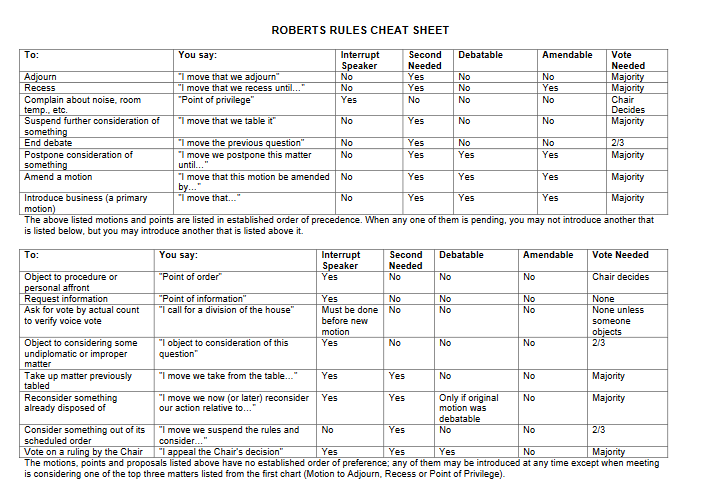 Type of MotionVote RequirementJudicial Board Appointment2/3Non-Native Academic School Senator Appointment2/3Student Activity Fee Appropriations2/3Senator and Representative Appointments2/3Advisor Appointments2/3Impeachment Petition1/3 Senators’ SignaturesOrder of Impeachment2/3Establish a Club Probationary Period, Continue Period, or DissolveMajorityGoverning Documents Amendments2/3Changes in Stipend Amounts2/3Committee Chairs and Sub-Committee Chairs2/3Closed Committee Appointments2/3Sub-Committee Creation2/3Sub-Committee Disbandment2/3